代表的な透明テキスト付PDFファイルの作成方法および確認方法について【Wordで直接作成する】※　Wordで作成した論文を、「ファイル」→「印刷」→「プリンター：Microsoft Print to PDF」を選択して印刷（保存）する、または「ファイル」→「名前を付けて保存」→「ファイルの種類：PDF」を指定して保存することにより、透明テキスト付PDFファイルを作成することが可能です。しかし、識字率が悪く論文中の図・表が正確にPDF化されない場合がありますので、PDF作成ソフト「Adobe Acrobat」(以下Acrobat)をパソコンにインストールすることをお勧めします。※Acrobat導入において、ご不明なことなどがありましたら、大学計算センター（内線1300）　　までお問合せ下さい。Acrobatをインストールすると「ファイル」→「印刷」→「プリンター：Adobe PDF」を選択できるようになり、印刷（保存）することで透明テキスト付きPDFファイルが作成されます。②　作成したPDFファイルを開き「編集」→「簡易検索」で論文中の単語（ひらがな、カタカナ、　　漢字、英字、数字などのキーワード）を入力してが検索できるか確認してください。　　検索できれば透明テキスト付きPDFファイルになっています。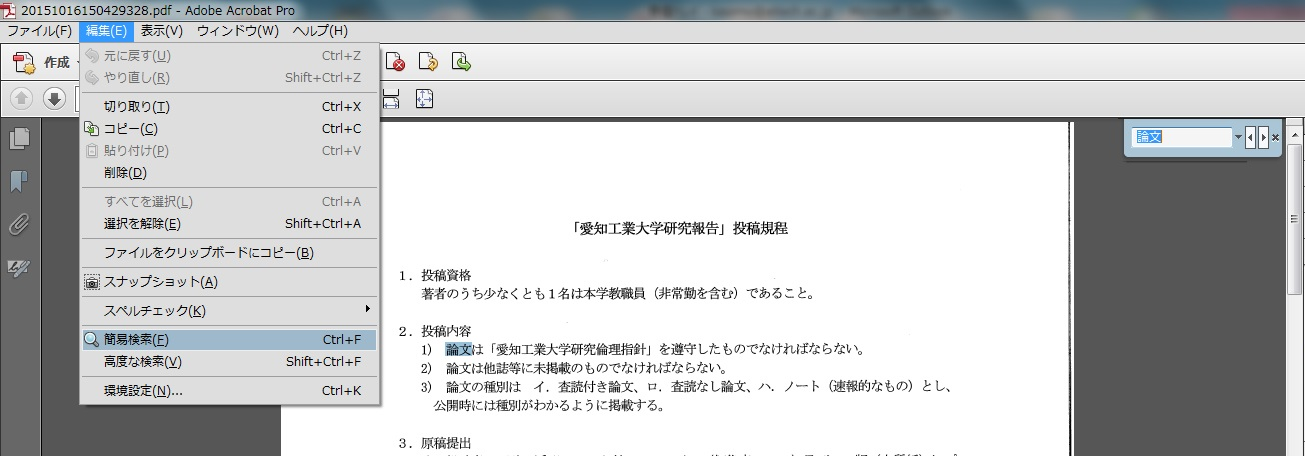 【スキャナーで原稿を読み込んで作成する】※　スキャナーを利用する場合、（解像度は600dpiが望ましい）のA4サイズでPDFファイルとして読み込んでください。なお、読み込んだ段階ではまだ透明テキストが付いていませんので、OCRソフトを使ってOCR処理を行います。ここでは一般的なOCRソフトであるAcrobatを使った処理を説明します。Acrobatを起動し、スキャナーで取り込んだPDFファイルを開き、「表示」→「ツール」→「テキスト認識」を選択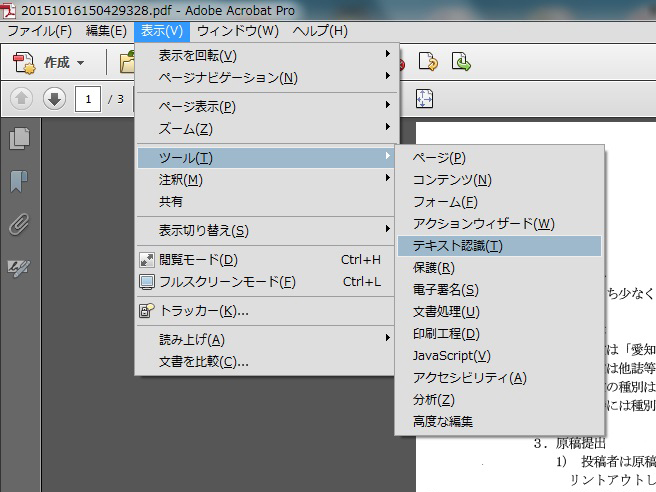 「テキスト認識」内の「このファイル内」を選択し、「テキスト認識」のポップアップ内の「OK」を選択　→　透明テキスト付PDFを作成し始めます。（「設定」はデフォルトのままでOK）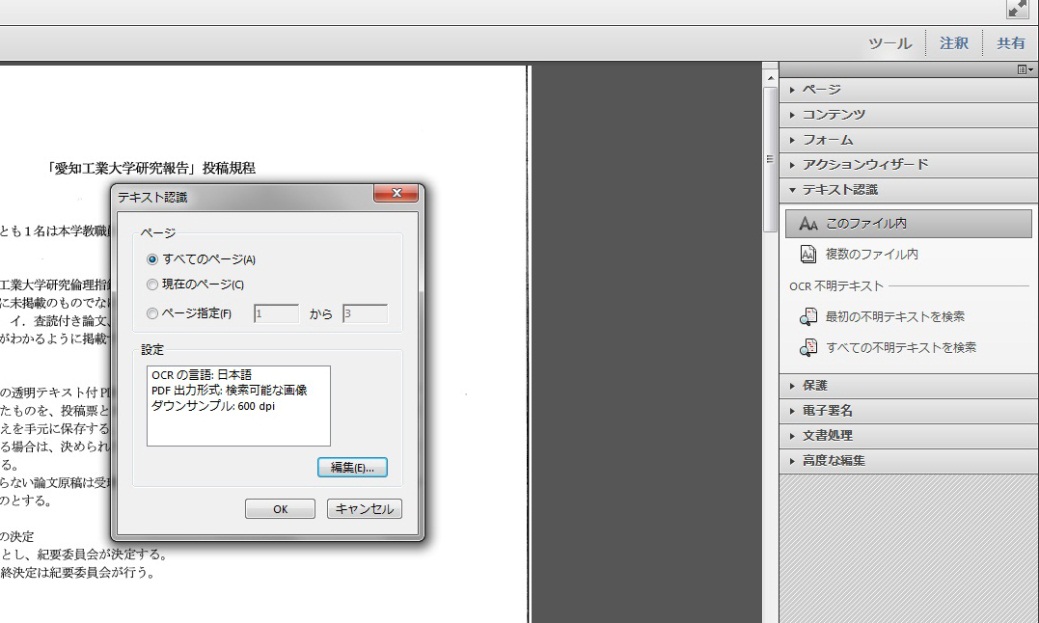 ③　【Wordで直接作成する】の②と同じ手順で透明テキスト付きPDFファイルになっている　　か確認してください。